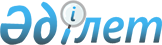 Бейнеу аудандық мәслихатының 2012 жылғы 10 сәуірдегі № 4/23 "Аз қамтамасыз етілген отбасыларға (азаматтарға) тұрғын үй көмегін көрсету қағидасын бекіту туралы" шешіміне өзгеріс енгізу туралы
					
			Күшін жойған
			
			
		
					Маңғыстау облысы Бейнеу аудандық мәслихатының 2014 жылғы 21 сәуірдегі № 23/156 шешімі. Маңғыстау облысының Әділет департаментінде 2014 жылғы 15 мамырда № 2418 болып тіркелді. Күші жойылды-Маңғыстау облысы Бейнеу аудандық мәслихатының 2018 жылғы 23 қарашадағы № 27/226 шешімімен
      Ескерту. Күші жойылды - Маңғыстау облысы Бейнеу аудандық мәслихатының 23.11.2018 № 27/226 шешімімен (алғашқы ресми жарияланған күнінен кейін күнтізбелік он күн өткен соң қолданысқа енгізіледі).

      РҚАО-ның ескертпесі.

      Құжаттың мәтінінде түпнұсқаның пунктуациясы мен орфографиясы сақталған.
      "Нормативтік құқықтық актілер туралы" 1998 жылғы 24 наурыздағы Қазақстан Республикасының Заңына, "Тұрғын үй көмегін көрсету ережесін бекіту туралы" 2009 жылғы 30 желтоқсандағы № 2314, "Қазақстан Республикасы Үкіметінің "Тұрғын үй көмегін көрсету ережесін бекіту туралы" 2009 жылғы 30 желтоқсандағы № 2314 және "Мемлекеттік тұрғын үй қорынан тұрғын үйге немесе жеке тұрғын үй қорынан жергілікті атқарушы орган жалдаған тұрғын үйге мұқтаж Қазақстан Республикасының азаматтарын есепке қою қағидаларын бекіту туралы" 2012 жылғы 26 маусымдағы № 856 қаулыларына өзгерістер енгізу туралы" 2013 жылғы 3 желтоқсандағы № 1303 Қазақстан Республикасы Үкіметінің қаулыларына сәйкес, аудандық мәслихат ШЕШІМ ҚАБЫЛДАДЫ:
      1. Бейнеу аудандық мәслихатының 2012 жылғы 10 сәуірдегі № 4/23 "Аз қамтамасыз етілген отбасыларға (азаматтарға) тұрғын үй көмегін көрсету қағидасын бекіту туралы" шешіміне (нормативтік құқықтық актілерді мемлекеттік тіркеу Тізілімде тіркелген № 11-3-134, "Рауан" газетінде 2012 жылғы 17 мамырда жарияланған) мынадай өзгеріс енгізілсін:
      Шешіммен бекітілген "Аз қамтамасыз етілген отбасыларға (азаматтарға) тұрғын үй көмегін көрсету қағидасының" 12 тармағының 3) тармақшасы келесідей редакцияда жазылсын: 
      "3) азаматтарды тіркеу кітабының көшірмесі не мекенжай анықтамасы, не өтініш берушінің тұрғылықты тұратын жерi бойынша тiркелгенiн растайтын селолық және/немесе ауылдық әкiмдердiң анықтамасы;".
      2. "Бейнеу аудандық мәслихатының аппараты" мемлекеттік мекемесі (Қ.Еламанов) осы шешімді әділет органдарында мемлекеттік тіркеуді, оны бұқаралық ақпарат құралдарында ресми жариялауды және "Қазақстан Республикасы Әділет министрлігінің Республикалық құқықтық ақпарат орталығы" шаруашылық жүргізу құқығындағы Республикалық мемлекеттік кәсіпорнының "Әділет" ақпараттық-құқықтық жүйесінде орналастыруды қамтамасыз етсін.
      3. Осы шешімнің орындалысын бақылау Бейнеу аудандық мәслихатының әлеуметтік мәселелер, заңдылық және құқықтық тәртіп мәселелері жөніндегі комиссиясына (комиссия төрағасы Н. Хайруллаев) жүктелсін.
      4. Осы шешім әділет органдарында мемлекеттік тіркелген күннен бастап күшіне енеді және ол алғашқы ресми жарияланған күнінен кейін күнтізбелік он күн өткен соң қолданысқа енгізіледі.
      "КЕЛІСІЛДІ"
      "Бейнеу аудандық экономика 
      және қаржы бөлімі" мемлекеттік мекемесі 
      басшысының орынбасары
      Б.Әзірханов
      21 cәуір 2014 жыл
      "Бейнеу аудандық жұмыспен қамту 
      және әлеуметтік бағдарламалар 
      бөлімі" мемлекеттік мекемесінің басшысы
      Б.Өмірбеков
      21 сәуір 2014 жыл
					© 2012. Қазақстан Республикасы Әділет министрлігінің «Қазақстан Республикасының Заңнама және құқықтық ақпарат институты» ШЖҚ РМК
				
Сессия төрағасы
Қ. Тарғынов
Аудандық мәслихат
хатшысы
А. Ұлұқбанов